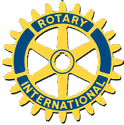 MINUTES FOR WED DEC 11, 2002Meeting started at 12:15David mentioned the Plowing Match.Ernie gave a short report and mentioned that he would be looking for volunteers to help with the project.Sang O CANADAThe next meeting of the club (after the Christmas party) will be on Jan 8, 2003 as Jan 1 is New Years DayAl Jones mentioned the Christmas party was Dec 19 at KELLY’S LOFT . We will have a short meeting before dinner.Announcing of the speakers for today.Dan Cooke gave a report on the monies raised from the Tulip Sales and we made $2000.00 for the Carleton Place Hospital.  WELL DONE EVERYONE !!!!!Pat will represent the EMC at the presentation of the cheque. Bernie said GraceRoy gave us an update as to how much was raised and did not have a final total as yet. NEWS!!!!!!  $600.00 WAS RAISED FROM THE KETTLES. THE MOST EVER RAISED IN CARLETON PLACE FROM THE KETTLES.!!!!!! WELL DONE EVERYONE!!!!!!Brenda  introduced the speakers for the day, Mary Lynn Greene and Joanne EstayThe ladies gave us a very good idea as to what is needed at the school and we were in agreement that we were interested as a group to help in any way we can. The main target group will be Grade 7 & 8 kids. There appears to be an 80% interest from the kids. If it was only 1 kid it would be worthwhile. The projected first day to start the program is Jan 20, 2003.  MORE TO FOLLOW WHEN WE BEGIN THE HELPING PROCESS THE MEETING WAS ADJOURNED AT 1:15Please bring a nonperishable item to the Christmas party and start our helping for the school on the right foot.  Eg: dry cereal , food bars , juice boxes , any breakfast  item that won’t spoil.            MERRY CHRISTMAS EVERYONE